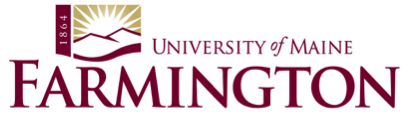 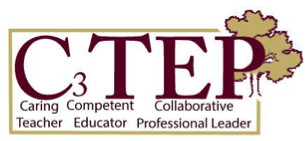 UMF Unit-Wide Lesson Plan TemplateField Courses Only – Post lesson 	Name: Bryan EldridgeName: Bryan EldridgeProgram: Elementary EducationProgram: Elementary EducationProgram: Elementary EducationCourse: EDU 450Lesson Topic / Title: Subtracting FractionsLesson Topic / Title: Subtracting FractionsLesson Topic / Title: Subtracting FractionsLesson Topic / Title: Subtracting FractionsLesson Topic / Title: Subtracting FractionsLesson Topic / Title: Subtracting FractionsLesson Date: 3/28/19Lesson Length: 50 minutesLesson Length: 50 minutesLesson Length: 50 minutesGrade/Age: 4th gradeGrade/Age: 4th gradeLearning Objectives & Content Standard Alignment - Selects, creates, and sequences learning experiences and performance tasks that support learners in reaching rigorous curriculum goals based on content standards.Learning Objectives & Content Standard Alignment - Selects, creates, and sequences learning experiences and performance tasks that support learners in reaching rigorous curriculum goals based on content standards.Learning Objectives & Content Standard Alignment - Selects, creates, and sequences learning experiences and performance tasks that support learners in reaching rigorous curriculum goals based on content standards.Learning Objectives & Content Standard Alignment - Selects, creates, and sequences learning experiences and performance tasks that support learners in reaching rigorous curriculum goals based on content standards.Learning Objectives & Content Standard Alignment - Selects, creates, and sequences learning experiences and performance tasks that support learners in reaching rigorous curriculum goals based on content standards.Learning Objectives & Content Standard Alignment - Selects, creates, and sequences learning experiences and performance tasks that support learners in reaching rigorous curriculum goals based on content standards.Learning Objective(s) Students will be able to subtract fractions with like denominators and simplifying their answersStudents will be able to solve word problems involving the subtraction of fractionsTargets:I can subtract fractions with like denominators and write my answer in simplest formI can solve word problems involving subtracting fractionsSuccess Criteria:Students will accurately complete all of page 169, correctly answering all the questions.Students will correctly complete the exit ticket provided to them at the end of class. Learning Objective(s) Students will be able to subtract fractions with like denominators and simplifying their answersStudents will be able to solve word problems involving the subtraction of fractionsTargets:I can subtract fractions with like denominators and write my answer in simplest formI can solve word problems involving subtracting fractionsSuccess Criteria:Students will accurately complete all of page 169, correctly answering all the questions.Students will correctly complete the exit ticket provided to them at the end of class. Learning Objective(s) Students will be able to subtract fractions with like denominators and simplifying their answersStudents will be able to solve word problems involving the subtraction of fractionsTargets:I can subtract fractions with like denominators and write my answer in simplest formI can solve word problems involving subtracting fractionsSuccess Criteria:Students will accurately complete all of page 169, correctly answering all the questions.Students will correctly complete the exit ticket provided to them at the end of class. Instructional Decisions / ReasoningThese objectives are in place to allow students to meet the integrated standards and understand how to properly subtract fractions. The outlined objectives, when met, will progress students in the math unit and comply with the standards for understanding.The targets are a measurable component for students to understand using vocabulary that is grade appropriate and more capable of being achieved.The success criteria being implemented is a way to check for understanding and success with meeting the objectives by monitoring progress based on the criteria. These markers for success, when completed, will show proficiency in understanding for subtracting fractions.Instructional Decisions / ReasoningThese objectives are in place to allow students to meet the integrated standards and understand how to properly subtract fractions. The outlined objectives, when met, will progress students in the math unit and comply with the standards for understanding.The targets are a measurable component for students to understand using vocabulary that is grade appropriate and more capable of being achieved.The success criteria being implemented is a way to check for understanding and success with meeting the objectives by monitoring progress based on the criteria. These markers for success, when completed, will show proficiency in understanding for subtracting fractions.Instructional Decisions / ReasoningThese objectives are in place to allow students to meet the integrated standards and understand how to properly subtract fractions. The outlined objectives, when met, will progress students in the math unit and comply with the standards for understanding.The targets are a measurable component for students to understand using vocabulary that is grade appropriate and more capable of being achieved.The success criteria being implemented is a way to check for understanding and success with meeting the objectives by monitoring progress based on the criteria. These markers for success, when completed, will show proficiency in understanding for subtracting fractions.Content Standard(s)MA.04.NSF.01.04
Is skilled at adding and subtracting fractions with like denominators and simplifying the results. CCSS.MATH.CONTENT.4.NF.B.3.A
Understand addition and subtraction of fractions as joining and separating parts referring to the same whole.Content Standard(s)MA.04.NSF.01.04
Is skilled at adding and subtracting fractions with like denominators and simplifying the results. CCSS.MATH.CONTENT.4.NF.B.3.A
Understand addition and subtraction of fractions as joining and separating parts referring to the same whole.Content Standard(s)MA.04.NSF.01.04
Is skilled at adding and subtracting fractions with like denominators and simplifying the results. CCSS.MATH.CONTENT.4.NF.B.3.A
Understand addition and subtraction of fractions as joining and separating parts referring to the same whole.Instructional Decisions / ReasoningMA.04.NSF.01.04The standard is aligned to the Auburn school district and meets the requirements set forth by the schools in completing work with fractions. This standard will be fully met by the end of this lesson due to the work that has been previously done in past lessons.CCSS.MATH.CONTENT.4.NF.B.3.AThis standard aligns to the State’s justification for fourth grade fraction unit. This standard is integrated with Auburn’s school district standards and will be met through the previous lessons content as well as this lesson’s information.Instructional Decisions / ReasoningMA.04.NSF.01.04The standard is aligned to the Auburn school district and meets the requirements set forth by the schools in completing work with fractions. This standard will be fully met by the end of this lesson due to the work that has been previously done in past lessons.CCSS.MATH.CONTENT.4.NF.B.3.AThis standard aligns to the State’s justification for fourth grade fraction unit. This standard is integrated with Auburn’s school district standards and will be met through the previous lessons content as well as this lesson’s information.Instructional Decisions / ReasoningMA.04.NSF.01.04The standard is aligned to the Auburn school district and meets the requirements set forth by the schools in completing work with fractions. This standard will be fully met by the end of this lesson due to the work that has been previously done in past lessons.CCSS.MATH.CONTENT.4.NF.B.3.AThis standard aligns to the State’s justification for fourth grade fraction unit. This standard is integrated with Auburn’s school district standards and will be met through the previous lessons content as well as this lesson’s information.Assessment - Uses assessment flexibly to expand and deepen understanding of learner performance and determines best supports for continued learner growth.Assessment - Uses assessment flexibly to expand and deepen understanding of learner performance and determines best supports for continued learner growth.Assessment - Uses assessment flexibly to expand and deepen understanding of learner performance and determines best supports for continued learner growth.Assessment - Uses assessment flexibly to expand and deepen understanding of learner performance and determines best supports for continued learner growth.Assessment - Uses assessment flexibly to expand and deepen understanding of learner performance and determines best supports for continued learner growth.Assessment - Uses assessment flexibly to expand and deepen understanding of learner performance and determines best supports for continued learner growth.AssessmentIntroductory mini-lesson: (self-assessment)The whole class will participate in a modeled math problem in the beginning of class to review the information that will be covered that day. There will be a sample of the work students will be working on independently that day, and as they follow along with my instruction students have the chance to self-assess their current understanding of the material through their questions and answers.Group and independent work: (formative)As students are working with me in their select groups, I will be able to informally assess their understanding of the content as we progress through the group work. In addition, I will collect the work that students are given to do independently at the end of the class period and review it to further instruct how to change the future lessons to suit the needs of each individual group. During this time, I will be pulling the students from the previous day’s lesson to add guided support with the material they didn’t understand. Exit tickets: (formative)Students will complete an exit ticket at the end of the math lesson where they will practice the material that was covered in class. This will be turned in before they leave and also reviewed to check for understanding and monitor what changes need to be made individually in the future lessons.AssessmentIntroductory mini-lesson: (self-assessment)The whole class will participate in a modeled math problem in the beginning of class to review the information that will be covered that day. There will be a sample of the work students will be working on independently that day, and as they follow along with my instruction students have the chance to self-assess their current understanding of the material through their questions and answers.Group and independent work: (formative)As students are working with me in their select groups, I will be able to informally assess their understanding of the content as we progress through the group work. In addition, I will collect the work that students are given to do independently at the end of the class period and review it to further instruct how to change the future lessons to suit the needs of each individual group. During this time, I will be pulling the students from the previous day’s lesson to add guided support with the material they didn’t understand. Exit tickets: (formative)Students will complete an exit ticket at the end of the math lesson where they will practice the material that was covered in class. This will be turned in before they leave and also reviewed to check for understanding and monitor what changes need to be made individually in the future lessons.AssessmentIntroductory mini-lesson: (self-assessment)The whole class will participate in a modeled math problem in the beginning of class to review the information that will be covered that day. There will be a sample of the work students will be working on independently that day, and as they follow along with my instruction students have the chance to self-assess their current understanding of the material through their questions and answers.Group and independent work: (formative)As students are working with me in their select groups, I will be able to informally assess their understanding of the content as we progress through the group work. In addition, I will collect the work that students are given to do independently at the end of the class period and review it to further instruct how to change the future lessons to suit the needs of each individual group. During this time, I will be pulling the students from the previous day’s lesson to add guided support with the material they didn’t understand. Exit tickets: (formative)Students will complete an exit ticket at the end of the math lesson where they will practice the material that was covered in class. This will be turned in before they leave and also reviewed to check for understanding and monitor what changes need to be made individually in the future lessons.Instructional Decisions / ReasoningThe introductory mini-lesson serves as a self-assessment while the students are able to monitor their own progress with the material as they work on it with me. This informal assessment can be used by the students to gauge their own progress and understanding moving forward with the lesson.The group work is formatively assessing the students through their levels of completion and whether or not they understood the expectations fully. By passing in their work, the students are able to have their answers checked and reviewed and in turn have future lessons that are designed to be more suited towards their level of understanding. The exit tickets are designed to act formatively and assess student understanding but also provide the students with an opportunity to explain their understanding of what they learned and practice doing the material on their own.Instructional Decisions / ReasoningThe introductory mini-lesson serves as a self-assessment while the students are able to monitor their own progress with the material as they work on it with me. This informal assessment can be used by the students to gauge their own progress and understanding moving forward with the lesson.The group work is formatively assessing the students through their levels of completion and whether or not they understood the expectations fully. By passing in their work, the students are able to have their answers checked and reviewed and in turn have future lessons that are designed to be more suited towards their level of understanding. The exit tickets are designed to act formatively and assess student understanding but also provide the students with an opportunity to explain their understanding of what they learned and practice doing the material on their own.Instructional Decisions / ReasoningThe introductory mini-lesson serves as a self-assessment while the students are able to monitor their own progress with the material as they work on it with me. This informal assessment can be used by the students to gauge their own progress and understanding moving forward with the lesson.The group work is formatively assessing the students through their levels of completion and whether or not they understood the expectations fully. By passing in their work, the students are able to have their answers checked and reviewed and in turn have future lessons that are designed to be more suited towards their level of understanding. The exit tickets are designed to act formatively and assess student understanding but also provide the students with an opportunity to explain their understanding of what they learned and practice doing the material on their own.Instructional Materials and Resources - Stays current in content knowledge and expands expertise in reviewing instructional materials from the perspectives of both the discipline and individual learner needs. Instructional Materials and Resources - Stays current in content knowledge and expands expertise in reviewing instructional materials from the perspectives of both the discipline and individual learner needs. Instructional Materials and Resources - Stays current in content knowledge and expands expertise in reviewing instructional materials from the perspectives of both the discipline and individual learner needs. Instructional Materials and Resources - Stays current in content knowledge and expands expertise in reviewing instructional materials from the perspectives of both the discipline and individual learner needs. Instructional Materials and Resources - Stays current in content knowledge and expands expertise in reviewing instructional materials from the perspectives of both the discipline and individual learner needs. Instructional Materials and Resources - Stays current in content knowledge and expands expertise in reviewing instructional materials from the perspectives of both the discipline and individual learner needs. Materials, Resources, and / or TechnologyMaterials:PencilsWhiteboardsWhiteboard markersWhiteboard erasersResources:Math page 169Home-link 5-7Exit ticketsDaily challengeTechnology:iPads (for extended practice if need be)Laptop (Khan Academy video for extra support)Materials, Resources, and / or TechnologyMaterials:PencilsWhiteboardsWhiteboard markersWhiteboard erasersResources:Math page 169Home-link 5-7Exit ticketsDaily challengeTechnology:iPads (for extended practice if need be)Laptop (Khan Academy video for extra support)Materials, Resources, and / or TechnologyMaterials:PencilsWhiteboardsWhiteboard markersWhiteboard erasersResources:Math page 169Home-link 5-7Exit ticketsDaily challengeTechnology:iPads (for extended practice if need be)Laptop (Khan Academy video for extra support)The materials being used are centered around supporting student learning in a hands-on manner. Each of these tools are designed to enhance student learning by providing new ways to view and learn the information.The resources available are being used to practice the material in multiple ways as well as assess student understanding. These have been pulled from the Everyday Math books and self-created as well.The iPads will be used in the event that students need more practice with fractions and can study the material that is available on their IXL programs from their matrices.The laptop is being used as supplemental material to better aid the students that need more practice with the previous day’s lesson.The materials being used are centered around supporting student learning in a hands-on manner. Each of these tools are designed to enhance student learning by providing new ways to view and learn the information.The resources available are being used to practice the material in multiple ways as well as assess student understanding. These have been pulled from the Everyday Math books and self-created as well.The iPads will be used in the event that students need more practice with fractions and can study the material that is available on their IXL programs from their matrices.The laptop is being used as supplemental material to better aid the students that need more practice with the previous day’s lesson.The materials being used are centered around supporting student learning in a hands-on manner. Each of these tools are designed to enhance student learning by providing new ways to view and learn the information.The resources available are being used to practice the material in multiple ways as well as assess student understanding. These have been pulled from the Everyday Math books and self-created as well.The iPads will be used in the event that students need more practice with fractions and can study the material that is available on their IXL programs from their matrices.The laptop is being used as supplemental material to better aid the students that need more practice with the previous day’s lesson.Instructional Methods:  Selects, creates, and sequences learning experiences and performance tasks by using a variety of instructional approaches, strategies, and technologies that make learning accessible to all learners and support learners in reaching rigorous curriculum goals. Instructional Methods:  Selects, creates, and sequences learning experiences and performance tasks by using a variety of instructional approaches, strategies, and technologies that make learning accessible to all learners and support learners in reaching rigorous curriculum goals. Instructional Methods:  Selects, creates, and sequences learning experiences and performance tasks by using a variety of instructional approaches, strategies, and technologies that make learning accessible to all learners and support learners in reaching rigorous curriculum goals. Instructional Methods:  Selects, creates, and sequences learning experiences and performance tasks by using a variety of instructional approaches, strategies, and technologies that make learning accessible to all learners and support learners in reaching rigorous curriculum goals. Instructional Methods:  Selects, creates, and sequences learning experiences and performance tasks by using a variety of instructional approaches, strategies, and technologies that make learning accessible to all learners and support learners in reaching rigorous curriculum goals. Instructional Methods:  Selects, creates, and sequences learning experiences and performance tasks by using a variety of instructional approaches, strategies, and technologies that make learning accessible to all learners and support learners in reaching rigorous curriculum goals. Teaching and Learning SequenceMini-Lesson (10 minutes)Students will work as a whole group at the beginning of class to cover a sample of the material they will be working on that day. During this time, students will follow along and copy the work that I model on the board on the handouts they’re given. This will also be when the day’s expectations and goals will be explained to the students.Group work (10 minutes each, 30 minutes total)Students will meet with me in their groups to engage in a more supported example of how to do that day’s lesson. At this time, students will be given the opportunity to learn different strategies to solve the work they’re given and have instruction given that’s tailored to their current level of understanding. Students that are waiting to meet with me will be working on supplemental material at this time such as the daily challenges or work from the previous day to engage them with the same work. During the group work students will be given instruction for what they’re expected to complete that day and the necessary worksheets and handouts to complete this.Exit tickets/Matrices (10 minutes)Students will take the final 10 minutes of the day to fill out their exit tickets they’ve been given as well as their personal matrices to self-assess themselves on their progress as well as give me an idea of where they are in their understanding. During this time, I will also be collecting the work they did for the day to review and monitor the progress they made for future instruction.Teaching and Learning SequenceMini-Lesson (10 minutes)Students will work as a whole group at the beginning of class to cover a sample of the material they will be working on that day. During this time, students will follow along and copy the work that I model on the board on the handouts they’re given. This will also be when the day’s expectations and goals will be explained to the students.Group work (10 minutes each, 30 minutes total)Students will meet with me in their groups to engage in a more supported example of how to do that day’s lesson. At this time, students will be given the opportunity to learn different strategies to solve the work they’re given and have instruction given that’s tailored to their current level of understanding. Students that are waiting to meet with me will be working on supplemental material at this time such as the daily challenges or work from the previous day to engage them with the same work. During the group work students will be given instruction for what they’re expected to complete that day and the necessary worksheets and handouts to complete this.Exit tickets/Matrices (10 minutes)Students will take the final 10 minutes of the day to fill out their exit tickets they’ve been given as well as their personal matrices to self-assess themselves on their progress as well as give me an idea of where they are in their understanding. During this time, I will also be collecting the work they did for the day to review and monitor the progress they made for future instruction.Teaching and Learning SequenceMini-Lesson (10 minutes)Students will work as a whole group at the beginning of class to cover a sample of the material they will be working on that day. During this time, students will follow along and copy the work that I model on the board on the handouts they’re given. This will also be when the day’s expectations and goals will be explained to the students.Group work (10 minutes each, 30 minutes total)Students will meet with me in their groups to engage in a more supported example of how to do that day’s lesson. At this time, students will be given the opportunity to learn different strategies to solve the work they’re given and have instruction given that’s tailored to their current level of understanding. Students that are waiting to meet with me will be working on supplemental material at this time such as the daily challenges or work from the previous day to engage them with the same work. During the group work students will be given instruction for what they’re expected to complete that day and the necessary worksheets and handouts to complete this.Exit tickets/Matrices (10 minutes)Students will take the final 10 minutes of the day to fill out their exit tickets they’ve been given as well as their personal matrices to self-assess themselves on their progress as well as give me an idea of where they are in their understanding. During this time, I will also be collecting the work they did for the day to review and monitor the progress they made for future instruction.Instructional Decisions / ReasoningThe introductory mini-lesson is designed to give the students an opportunity to review and learn the material they will be covering for the day with a whole group. The model and follow structure allows students to have questions answered in a whole group as well as address any misconceptions students may have with the content. The group work is designed to work with students at their individual learning levels and support their growth. By meeting in groups students have the opportunity to learn the material in a more comfortable and supportive manner that is suitable for them.The exit tickets serve as a final opportunity to understand and practice the material before students finish with math for the day. This also serves as a final check-in and another assessment strategy to ensure understanding and progress monitor.Instructional Decisions / ReasoningThe introductory mini-lesson is designed to give the students an opportunity to review and learn the material they will be covering for the day with a whole group. The model and follow structure allows students to have questions answered in a whole group as well as address any misconceptions students may have with the content. The group work is designed to work with students at their individual learning levels and support their growth. By meeting in groups students have the opportunity to learn the material in a more comfortable and supportive manner that is suitable for them.The exit tickets serve as a final opportunity to understand and practice the material before students finish with math for the day. This also serves as a final check-in and another assessment strategy to ensure understanding and progress monitor.Instructional Decisions / ReasoningThe introductory mini-lesson is designed to give the students an opportunity to review and learn the material they will be covering for the day with a whole group. The model and follow structure allows students to have questions answered in a whole group as well as address any misconceptions students may have with the content. The group work is designed to work with students at their individual learning levels and support their growth. By meeting in groups students have the opportunity to learn the material in a more comfortable and supportive manner that is suitable for them.The exit tickets serve as a final opportunity to understand and practice the material before students finish with math for the day. This also serves as a final check-in and another assessment strategy to ensure understanding and progress monitor.Meeting students’ needs (differentiation, extensions, modifications, accommodations)Modifications:This lesson will be modified for students such as H and W that may need more practice with the material by creating a separate handout. This work will follow the same instruction and expectations as the rest of the class but will be more suitable to their understanding based on their struggles with word problems.Accommodations:Accommodations will be made in this lesson on an individual basis. More visual students will have the opportunity to work more with their whiteboards to practice the material rather than simply completing it on the page. In addition, those students that need more guidance or support will have that offered by another teacher in the classroom or by working with surrounding peers rather than individually. Extensions:Extensions will be made available through the use of the home-links that students will be given if the work they’re assigned is to easy or completed correctly early. This work is designed to extend their learning and provide more practice where needed. In addition, extensions may be made on an individual basis for students such as A and D who may need further challenges.Differentiation:The lesson is being differentiated by the various groups that I am meeting with. Each group is covering the same material but may learn in different ways and therefore will be given different instruction styles. The lesson will also be differentiated by making changes where necessary in the requirements for those students that may need it for more support or more challenges.Meeting students’ needs (differentiation, extensions, modifications, accommodations)Modifications:This lesson will be modified for students such as H and W that may need more practice with the material by creating a separate handout. This work will follow the same instruction and expectations as the rest of the class but will be more suitable to their understanding based on their struggles with word problems.Accommodations:Accommodations will be made in this lesson on an individual basis. More visual students will have the opportunity to work more with their whiteboards to practice the material rather than simply completing it on the page. In addition, those students that need more guidance or support will have that offered by another teacher in the classroom or by working with surrounding peers rather than individually. Extensions:Extensions will be made available through the use of the home-links that students will be given if the work they’re assigned is to easy or completed correctly early. This work is designed to extend their learning and provide more practice where needed. In addition, extensions may be made on an individual basis for students such as A and D who may need further challenges.Differentiation:The lesson is being differentiated by the various groups that I am meeting with. Each group is covering the same material but may learn in different ways and therefore will be given different instruction styles. The lesson will also be differentiated by making changes where necessary in the requirements for those students that may need it for more support or more challenges.Meeting students’ needs (differentiation, extensions, modifications, accommodations)Modifications:This lesson will be modified for students such as H and W that may need more practice with the material by creating a separate handout. This work will follow the same instruction and expectations as the rest of the class but will be more suitable to their understanding based on their struggles with word problems.Accommodations:Accommodations will be made in this lesson on an individual basis. More visual students will have the opportunity to work more with their whiteboards to practice the material rather than simply completing it on the page. In addition, those students that need more guidance or support will have that offered by another teacher in the classroom or by working with surrounding peers rather than individually. Extensions:Extensions will be made available through the use of the home-links that students will be given if the work they’re assigned is to easy or completed correctly early. This work is designed to extend their learning and provide more practice where needed. In addition, extensions may be made on an individual basis for students such as A and D who may need further challenges.Differentiation:The lesson is being differentiated by the various groups that I am meeting with. Each group is covering the same material but may learn in different ways and therefore will be given different instruction styles. The lesson will also be differentiated by making changes where necessary in the requirements for those students that may need it for more support or more challenges.Instructional Decisions / ReasoningThe modifications being used in this lesson are designed to make the lesson more approachable and understandable for students that are struggling with the material or are a part of our ELL program. The changes being made allow for them to work with the same material while catering the information to their level.The accommodations in place are designed to adapt the lesson in a manner that reaches every student. By targeting all types of learners, visual, tactile and auditory, the lesson is suitable and understandable in a variety of ways.The extensions provided in this lesson are being used to further challenge students or in certain cases further support students where needed. The inclusion of more worksheets as well as self-created problems allows those who need a challenge to continue with the material, while those who are struggling have the chance to work more with the content.The lesson is differentiated by group and learning level as a means of reaching all students and still teaching the material in a variety of ways. In doing this, the material is approached and taught in similar but different ways in order to ensure understanding by everyone.Instructional Decisions / ReasoningThe modifications being used in this lesson are designed to make the lesson more approachable and understandable for students that are struggling with the material or are a part of our ELL program. The changes being made allow for them to work with the same material while catering the information to their level.The accommodations in place are designed to adapt the lesson in a manner that reaches every student. By targeting all types of learners, visual, tactile and auditory, the lesson is suitable and understandable in a variety of ways.The extensions provided in this lesson are being used to further challenge students or in certain cases further support students where needed. The inclusion of more worksheets as well as self-created problems allows those who need a challenge to continue with the material, while those who are struggling have the chance to work more with the content.The lesson is differentiated by group and learning level as a means of reaching all students and still teaching the material in a variety of ways. In doing this, the material is approached and taught in similar but different ways in order to ensure understanding by everyone.Instructional Decisions / ReasoningThe modifications being used in this lesson are designed to make the lesson more approachable and understandable for students that are struggling with the material or are a part of our ELL program. The changes being made allow for them to work with the same material while catering the information to their level.The accommodations in place are designed to adapt the lesson in a manner that reaches every student. By targeting all types of learners, visual, tactile and auditory, the lesson is suitable and understandable in a variety of ways.The extensions provided in this lesson are being used to further challenge students or in certain cases further support students where needed. The inclusion of more worksheets as well as self-created problems allows those who need a challenge to continue with the material, while those who are struggling have the chance to work more with the content.The lesson is differentiated by group and learning level as a means of reaching all students and still teaching the material in a variety of ways. In doing this, the material is approached and taught in similar but different ways in order to ensure understanding by everyone.ReflectionWhen reflecting upon this lesson, I found that the majority of my students are able to move forward and generally have a good understanding of adding and subtracting fractions, the two learning goals for this lesson. Based on the responses I received on their work, I found that almost all the students successfully completed the assigned work and understood the material. Out of 13 students:10 completed the work successfully3 didn’t fully finish the workThis information shows me that the majority of my students are ready to move on, and that the information is being well received. Some students were pulled out for extra support during today’s lesson based on the review of the previous day’s answers. This added help seemed beneficial to those students and made sure that everyone was on the same page before moving forward. I feel this lesson was successful overall and I look forward to seeing the results following tomorrow’s summative assessment.Teaching Standards and RationaleStandard # 1 Learner Development.I feel I am meeting this standard by creating lessons that take into account every student’s needs and learning styles,  and creating a lesson that caters to those differences. By adapting and modifying the lesson to suit all the student’s needs I am developing a lesson that meets all my learners in a unique and individual way. Standard #2 Learning DifferencesThis standard is met through the understanding of my ELL student language differences, and further challenging them to learn the same material as the rest of the class in an engaging and appropriate manner. By addressing their learning and language differences, I am adjusting my lesson to meet the various needs that are present in the class. Standard #4 Content KnowledgeI address this standard by drawing on past knowledge the students have with fractions to address the new unit. In addition, by incorporating the information students are completing on their worksheets, I am drawing upon the content knowledge for math class that day and allowing for more practice and engagement with the material.Standard #6 AssessmentI meet this standard through the various assessments being implemented in this lesson. Both the pre-assessment and formative assessments act as different ways to check for student understanding as well as review the work they’re doing to further affect future instruction. The assessments being done are engaging for the students as well as informative for myself which allow for growth in the material for both sides.Standard #9 Reflection and Continuous GrowthThis standard is being met through the multiple points in which students have the chance to reflect throughout the lesson on their learning. In both the daily challenge as well as the exit ticket, students are being tasked with reflecting on their prior and current levels of understanding to either answer questions or explain their comprehension level. These implementations are evidence of continuous and ongoing growth and learning amongst each of my students. 